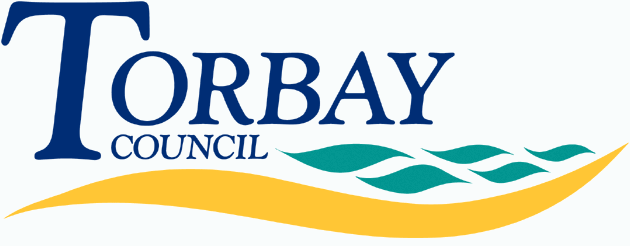 Primary School Admission Criteria for 2019-20Entry to Reception and years 1-6Below is a summary of the oversubscription criteria that Torbay primary schools will use if they have more applications than places during the academic year 2019-2020. For full admission policies, see Determined Admission Arrangements 2019-20 on the council’s web site (www.torbay.gov.uk), look on school web sites or contact Student Services on 01803 208908 for a hard copy of a school’s policy. You will also need to see full policies for definitions of terms. Please be aware these may vary from school to school.Please note that some schools require supplementary forms if you wish your child to be prioritised against their oversubscription criteria. For main round reception applications you will need to submit supplementary forms directly to the school by the admission deadline (15 January) as well as submitting an admission application to the council.Community and Voluntary Controlled SchoolsPlease note: some of these schools may convert to Academy status before September 2019 but their admission criteria will not change for 2019-20.Brixham: Brixham C of E Primary SchoolFurzeham Primary SchoolTorquay: Homelands Primary SchoolSherwell Valley Primary SchoolWatcombe Primary SchoolChildren who have an Education, Health and Care Plan that names a school will be admitted to the school.Oversubscription CriteriaLooked after children or children who were previously looked after but immediately after being looked after became subject to an adoption, child arrangements or special guardianship order.  Children who will have a sibling attending the school at the time of application.  Other children.Where there are more applications than places available in a particular category, those living closest to the school will have priority for any places available, (i.e. the shorter the distance the higher the priority). Measurements are taken by a straightline distance using the Council’s electronic mapping system (GIS). Measurements will be made from the co-ordinates of the home address as pinpointed on the Council’s system, to the co-ordinates of the school as pinpointed on the Council’s system. The pinpoint will be within the boundary of the property and its precise location will be determined by Torbay Council. This is for admissions purposes only and is not used to determine eligibility for school transport. In the event that applicants cannot be separated using the distance tie-breaker (i.e. they live identical distances from the school), the allocation of a place will be by random selection using a random number generator and in the presence of a senior manager.Where applications are received from families with multiple birth siblings (twins, triplets, etc.) every effort will be made to allocate places at the same school, including offering place(s) above the Published Admission Number (PAN).  All Saints, Babbacombe CE Primary SchoolSupplementary forms required to meet faith criteria or for children of members of staff: Any child whose Education, Health and Care Plan (EHCP) names this school will be admitted.Oversubscription CriteriaLooked after children and children who were previously looked after but immediately after being looked after became subject to adoption, a child arrangements order or special guardianship order. Priority will next be given to children based on their exceptional medical or social needs or those of a parent with evidence from a medical specialist or social worker of the child’s  or parent’s need and why they must attend this school rather than any other, based on those needs.Priority will next be given to children who regularly attend (or whose parents regularly attend) All Saints Parish Church, Babbacombe. Priority will next be given to children who regularly attend (or whose parents regularly attend) a Christian church. Priority will next be given to children who are siblings of pupils on roll at this school. Priority will next be given to children living within the catchment area, the parish of Babbacombe. Priority will next be given to children of members of staff who have been employed at this school for more than two years or recruited within the past two years to fill a vacancy for which there was a skills shortage.Other children.Tie breaker – to prioritise applications in the same oversubscription criterion, we will use: a) straight-line distance from home to school and, b) where distances are equal (within a metre) we will use a Random Ballot. Barton Hill AcademyAny child with an Education, Health and Care Plan (“EHC”) is required to be admitted. This gives such children overall priority for admission to the named academy. This is not an oversubscription criterion.Over-subscription CriteriaLooked after children or children who were previously looked after.Children who will have a sibling attending the school at the date of application.Children who attend Barton Hill Nursery for a minimum of half a term at the date of application.Other children.Where there are more applications than places available in a particular category, those livingclosest to the school will have priority for any places available (i.e. the shorter the distancethe higher the priority). Measurements are taken using the school’s mapping system.Cockington Primary SchoolSupplementary form for children of members of staffChildren who have a Statement of Special Educational Needs/Education Health and Care Plan, where the school is named on the statement/plan, will have automatic entitlement to a place at the school. Oversubscription Criteria: 1. A 'looked after child' or a child who was previously looked after but immediately after being looked after became subject to an adoption, child arrangements, or special guardianship order. 2. Children with a sibling attending the school at the time of application. 3. Children of staff members where a) the member of staff has been employed at the school for two or more years at the time at which the application for admission to the school is made, and/or b) the member of staff is recruited to fill a vacant post for which there is a demonstrable skill shortage. 4. Other children.Tie break: Where there are more applications than places available in a particular category, those living closest to the school will have priority fro any places available, (i.e. the shorter the distance the higher the priority). Measurements will be made from the co-ordinates of the home address as pinpointed on the Council’s system, to the co-ordinates of the school as pinpointed on the Council’s system. The pinpoint will be within the boundary of the property and its precise location will be determined by Torbay Council. This is for admissions purposes only and is not used to determine eligibility for school transport. In the event that applicants cannot be separated using the distance tie-breaker (i.e. they live identical distances from the school) the allocation of a place will be by random selection using a random number generator and in the presence of a senior manager.Where applications are received from families with multiple birth siblings (twins, triplets etc) every effort will be made to allocate places at the same school, including offering place(s) above the Published Admission Number (PAN).Collaton St Mary CE Primary SchoolSupplementary form for children of members of staffAny child whose Education, Health and Care Plan or Statement of Special Educational Needs names this school will be admitted. This will reduce the number of places available to other children accordingly. For In-Year admissions, the child will be admitted whether or not we have reached the PAN or agreed admission limit for the year group.Oversubscription Criteria Looked After Children or previously Looked After Children who were immediately adopted or made the subject of a child arrangements order or a special guardianship order. Children for whom an exceptional social or medical need to attend this school is demonstrated. Children with a sibling on roll when the application is made. Children living within the parish.Child of a member of staff who has been employed at the school for two or more years at the time of application.Other children.Where there are more applications than places available in a particular category, those living closest to the school will have priority for any places available (i.e. the shorter the distance the higher the priority). Measurements are taken by a straight line distance using the Council’s electronic mapping system (GIS). Measurements will be made from the co-ordinates of the home address as pinpointed on the Council’s system, to the co-ordinates of the school as pinpointed on the Council’s system. The pinpoint will be within the boundary of the property and its precise location will be determined by Torbay Council.Curledge Street AcademyChildren who have an Education, Health and Care Plan that names the academy will be admitted. This is a plan made by the local authority under Section 37 of the Children and Families Act 2014 specifying the special education provision required for that child.Oversubscription Criteria Looked after children or children who were previously looked after but immediately after being looked after became subject to an adoption, child arrangements or special guardianship order.  Children who will have a sibling attending the school at the time of application.  Children who are attending Curledge Street Academy Nursery at the time of application whereThe parent/carer has applied for the early years pupil premium or pupil premium at the time of application and The child is eligible for early years pupil premium or pupil premium at the time of applicationOther children.Where there are more applications than places available in a particular category, those living closest to the school will have priority for any places available, (i.e. the shorter the distance the higher the priority). Measurements are taken by a straight line distance using Torbay Council’s electronic mapping system (GIS). Measurements will be made from the co-ordinates of the home address as pinpointed on the Council’s system, to the co-ordinates of the school as pinpointed on the Council’s system. The pinpoint will be within the boundary of the property and its precise location will be determined by Torbay Council. This is for admissions purposes only and is not used to determine eligibility for school transport. In the event that applicants cannot be separated using the distance tie-breaker (i.e. they live identical distances from the school), the allocation of a place will be by random selection using a random number generator and in the presence of a senior manager.Where applications are received from families with multiple birth siblings (twins, triplets, etc.) every effort will be made to allocate places at the same school, including offering place(s) above the Published Admission Number (PAN).  Eden Park Primary AcademySupplementary form for children of members of staffChildren with statements of Special Educational Need or an Education, Health and Care Plan which name the school will have automatic entitlement to a place at the school. Oversubscription CriteriaA ‘looked after child’ or a child who was previously looked after but immediately after being looked after became subject to an adoption, child arrangements, or special guardianship order. Children of staff members whereThe member of staff has been employed at the school for two or more years at the time at which the application for admission to the school is made, and/orThe member of staff is recruited to fill a vacant post for which there is a demonstrable skill shortage.Children with a sibling attending the school at the time of application Other children.Where there are more applications than places available in a particular category, those living closest to the school will have priority for any places available, (i.e. the shorter distance the higher the priority). Measurements are taken by a straightline distance using the Council’s electronic mapping system (GIS). Measurements will be made from the co-ordinates of the home address as pinpointed on the Council’s system, to the co-ordinates of the school as pinpointed on the Council’s system. The pinpoint will be within the boundary of the property and its precise location will be determined by Torbay Council. This is for admissions purposes only and is not used to determine eligibility for school transport. In the event that applicants cannot be separated using the distance tie-breaker (i.e. they live identical distances from the school), the allocation of a place will be by random selection using a random number generator and in the presence of a senior manager. This process will be independently verified.Ellacombe AcademySupplementary form for children of members of staffAny child whose Education, Health and Care Plan (EHCP) names this school will be admitted.Oversubscription CriteriaLooked after children and children who were previously looked after but immediately after being looked after became subject to a child arrangements order or special guardianship order. Priority will next be given to children based on their exceptional medical or social needs with evidence from a medical specialist or social worker explaining why they must attend this school rather than any other, based on those needs.Priority will next be given to children who are siblings of pupils on roll at this school when the application is made.Priority will next be given to children of members of staff who have been employed at this school for more than two years when the application is made.Other children.     To prioritise applications in the same oversubscription criterion, we will use:straight-line distance from home to school andwhere distances are equal (within a metre) we will use a random ballot.Galmpton CE Primary SchoolSupplementary form required to meet faith criteria or for children of members of staffAny child whose Education, Health and Care Plan names our school will be admitted. Oversubscription CriteriaChildren in care or children who were previously in care but immediately after being looked after became subject to an adoption, child arrangements or special guardianship order.  Children living within the designated area who worship regularly at an Anglican Parish Church.Children who have a sibling attending the school at the time of admission.Children living within the designated area who worship regularly at a Christian Church recognised by Churches Together.A child of a member of staff, where the member of staff is recruited to fill a vacant post for which there is a demonstrable skill shortage or where the member of staff has been employed at the school for two or more years at the time at which the application for admission to the school is made. Other children who live within the designated area.Children living outside the designated area who worship regularly at an Anglican Parish Church.Children living outside the designated area who worship regularly at a Christian Church recognised by Churches Together.Other children.(a) Where there are more applications than places available in a particular category, those living closest to the school will have priority for any places available, (i.e. the shorter the distance the higher the priority). Measurements are taken by a straightline distance using the Council’s electronic mapping system (GIS). Measurements will be made from the co-ordinates of the home address as pinpointed on the Council’s system, to the co-ordinates of the school as pinpointed on the Council’s system. The pinpoint will be within the boundary of the property and its precise location will be determined by Torbay Council. This is for admissions purposes only and is not used to determine eligibility for school transport. (b) In the event that applicants cannot be separated using the distance tie-breaker (i.e. they live identical distances from the school), the allocation of a place will be by random selection using a random number generator and in the presence of a senior manager.(c) Where applications are received from families with multiple birth siblings (twins, triplets, etc.) resident in our designated area, every effort will be made to allocate places here, including offering place(s) above the Published Admission Number wherever possible. Where that is not possible, parents will be invited to decide which of the children should be allocated the available place(s) or seek places at an alternative school with sufficient vacancies to accommodate both or all of the multiple birth siblings.  (d) Where applications are made at the same time for two children not falling within multiple birth siblings, (sometimes referred to as contemporaneous admissions) the application will not be considered under the ‘sibling’ criteria. (e) A sibling will be considered where he or she will be attending in Reception to Year 6 at the time of admission. (f) Where two or more children reside within a block of flats, they will be deemed to live at an equal distance from the school. . Hayes SchoolChildren with a Statement of Special Educational Need or Education, Health & Care Plan which names the school on the Statement or Plan will be considered as a priority within the agreed admission numbers.Oversubscription CriteriaLooked after children or children who were previously looked after but immediately after being looked after became subject to an adoption, child arrangements or special guardianship order. Where the child has siblings attending the school at the time of admission. Other childrenWhere there are more applications than places available in a particular category, those living closest to the school will have priority for any places available, (i.e. the shorter the distance the higher the priority). Measurements are taken by a straight-line distance using the school’s electronic mapping system. Measurements will be made from the home address as pinpointed on our system, to the main school entrance in Hayes Road as pinpointed on our system. The pinpoint will be within the boundary of the property and its precise location will be determined by Hayes School. This is for admissions purposes only and is not used to determine eligibility for school transport. In the event that applicants cannot be separated using the distance tie-breaker (i.e. they live identical distances from the school), the allocation of a place will be by random selection using a random number generator and in the presence of a minimum of two governors.Where applications are received from families with multiple birth siblings (twins, triplets, etc.) every effort will be made to allocate places at the school, including offering place(s) above the Planned Admission Number (PAN) wherever possible but not exceeding 60 pupils in any year group. Where applications are made at the same time for two children not falling within multiple birth siblings, (sometimes referred to as contemporaneous admissions) the application will not be considered under the ‘sibling’ criteria.Ilsham CE AcademySupplementary form for children of members of staffAny child whose Education, Health and Care Plan (EHCP) names this school will be admitted.Oversubscription CriteriaLooked after children and children who were previously looked after but immediately after being looked after became subject to an adoption, a child arrangements order or special guardianship order. Priority will next be given to children who are siblings of pupils on roll at this school. Priority will next be given to children of members of staff who have been employed at this school for more than two years or recruited within the past two years to fill a vacancy for which there was a skills shortage.Other children.     Tie breaker: to prioritise applications in the same over-subscription criterion, we will use:Straight-line distance from home to school andWhere distances are equal (within a metre) we will use a Random Ballot.Kings Ash AcademyChildren who have an Education, Health and Care Plan that names the academy will be admitted. This is a plan made by the local authority under Section 37 of the Children and Families Act 2014 specifying the special education provision required for that child.Over-subscription Criteria Looked after children or children who were previously looked after but immediately after being looked after became subject to an adoption, child arrangements or special guardianship order.  Children who will have a sibling attending the school at the time of application. Children who are attending Kings Ash Academy Nursery at the time of application whereThe parent/carer has applied for the early years pupil premium or pupil premium at the time of application and The child is eligible for early years pupil premium or pupil premium at the time of application Other children.Where there are more applications than places available in a particular category, those living closest to the school will have priority for any places available, (i.e. the shorter the distance the higher the priority). Measurements are taken by a straight line distance using Torbay Council’s electronic mapping system (GIS). Measurements will be made from the co-ordinates of the home address as pinpointed on the Council’s system, to the co-ordinates of the school as pinpointed on the Council’s system. The pinpoint will be within the boundary of the property and its precise location will be determined by Torbay Council. This is for admissions purposes only and is not used to determine eligibility for school transport. In the event that applicants cannot be separated using the distance tie-breaker (i.e. they live identical distances from the school), the allocation of a place will be by random selection using a random number generator and in the presence of a senior manager.Where applications are received from families with multiple birth siblings (twins, triplets, etc.) every effort will be made to allocate places at the same school, including offering place(s) above the Published Admission Number (PAN).  Oldway Primary SchoolSupplementary form for children of members of staffAny child whose Education, Health and Care Plan (EHCP) names this school will be admitted. Oversubscription criteria:Looked after children and children who were previously looked after but immediately after being looked after became subject to adoption, a child arrangements order, or special guardianship order. Priority will next be given to children who are siblings of pupils on roll at this school. Priority will next be given to children of members of staff who have been employed at this school for more than two years or recruited within the past two years to fill a vacancy for which there was a skills shortage. Other children. Tie breaker – to prioritise applications in the same oversubscription criterion, we will use: a) straight-line distance from home to school and, b) where distances are equal (within a metre) we will use a Random Ballot. Our Lady of the Angels Catholic Primary SchoolSupplementary form required to meet faith criteriaChildren with a Statement of Educational Need/Education, Health and Care Plan which names the school will have automatic entitlement to a place at the school.Oversubscription CriteriaLooked After Children and Previously Looked After ChildrenBaptised Catholic Children Siblings of children who are attending the school at the time of application.Children currently enrolled in a programme of preparation for Baptism into the Catholic ChurchChildren whose normal residence is with at least one parent who is a baptised Catholic.Children who are members of another recognised Christian Church. Children who are members of another recognised faith tradition. All other children of whatever background, whose parent’s preference for the school is because they wish their child/children to experience faith centred education.If two or more applications within any one category are tied, priority will be given firstly to children who will have a sibling in school at the time of application and secondly to children living the closest to the school. The distance will be measured from the entrance of the home address to the nearest official entrance of the school on a straight line distance. In the event that applicants cannot be separated by the distance tiebreaker (i.e. they live identical distances from the school), the allocation of the school will be by lot.Preston Primary SchoolSupplementary form for children of members of staffChildren with statements of Special Educational Need or an Education, Health and Care Plan which name the school will have automatic entitlement to a place at the school. Oversubscription CriteriaA ‘looked after child’ or a child who was previously looked after but immediately after being looked after became subject to an adoption, child arrangements, or special guardianship order. Children of staff members whereThe member of staff has been employed at the school for two or more years at the time at which the application for admission to the school is made, and/orThe member of staff is recruited to fill a vacant post for which there is a demonstrable skill shortage.Children with a sibling attending the school at the time of application Other children.Where there are more applications than places available in a particular category, those living closest to the school will have priority for any places available, (i.e. the shorter distance the higher the priority). Measurements are taken by a straightline distance using the Council’s electronic mapping system (GIS). Measurements will be made from the co-ordinates of the home address as pinpointed on the Council’s system, to the co-ordinates of the school as pinpointed on the Council’s system. The pinpoint will be within the boundary of the property and its precise location will be determined by Torbay Council. This is for admissions purposes only and is not used to determine eligibility for school transport. In the event that applicants cannot be separated using the distance tie-breaker (i.e. they live identical distances from the school), the allocation of a place will be by random selection using a random number generator and in the presence of a senior manager. This process will be independently verified.Priory RC Primary SchoolSupplementary form required to meet faith criteriaThe school will admit pupils with Education, Health and Care Plans where the school is named in the Plan.Oversubscription CriteriaA ‘looked after child’ or a child who was previously looked after but immediately after being looked after became subject to an adoption, child arrangements or special guardianship order. Baptised Catholic children.Children currently enrolled in a programme of preparation for Baptism into the Catholic Church. Children whose normal residence is with at least one parent who is a baptised Catholic. Children who have a sibling at the school at the time of application.Children who are members of another recognised Christian Church.Children who are members of another recognised faith tradition.Other children of whatever background whose parents’ preference for the school is because they wish their child(ren) to experience faith-centred education. All other children whose parents express a preference for the school for whatever reason.If two or more applications within any one category are tied, priority will be given firstly to children who will have a sibling in school at the time of application (categories 1-4) and secondly to children living closest to the school, measured by the straight-line distance between their home and the school gate. In the event that applicants cannot be separated using the distance tie-breaker (i.e. they live identical distances from the school), the allocation of a place will be by lot.Where applications are received from families with multiple birth siblings (twins, triplets, etc.) every effort will be made to allocate places at the school, including offering place(s) above the Published Admission Number (PAN) wherever possible. Where that is not possible parents will be invited to decide which of the children should be allocated the available place(s).Where applications are made at the same time for two children not falling within multiple birth siblings, (sometimes referred to as contemporaneous admissions) the application will not be considered under the ‘sibling’ criteria.Roselands Primary SchoolSupplementary form for children of members of staffAny child whose Education, Health and Care Plan (EHCP) names this school will be admitted. Oversubscription criteria:Looked after children and children who were previously looked after but immediately after being looked after became subject to adoption, a child arrangements order, or special guardianship order. Priority will next be given to children who are siblings of pupils on roll at this school. Priority will next be given to children of members of staff who have been employed at this school for more than two years or recruited within the past two years to fill a vacancy for which there was a skills shortage. Other children. Tie breaker – to prioritise applications in the same oversubscription criterion, we will use: a) straight-line distance from home to school and, b) where distances are equal (within a metre) we will use a Random Ballot. Sacred Heart RC Primary SchoolSupplementary form required to meet faith criteriaThe school will admit pupils with an Education, Health & Care Plan where the school is named in the Plan. Oversubscription CriteriaA ‘looked after child’ or a child who was previously looked after but immediately after being looked after became subject to an adoption, child arrangements or special guardianship order. Baptised Catholic children with a sibling in the school at the time of applicationBaptised Catholic ChildrenChildren currently enrolled in a programme of preparation for Baptism into the Catholic Church. Children whose normal residence is with at least one parent who is a baptised Catholic. Children who have a sibling at the school at the time of applicationChildren who are members of another recognised Christian Church. Children who have attended the nursery at the school but do not fit any of the above criteria.Children who are members of another recognised faith tradition.Other children of whatever background whose parent’s preference for the school is because they wish their child(ren) to experience faith-centred education. All other children whose parents express a preference for the school for whatever reason.If two or more applications within any one category are tied, priority will be given firstly to children who will have a sibling in school at the time of application and secondly to children living closest to the school. Measurements are taken by a straightline distance using the Council’s electronic mapping system (GIS). Measurements will be made from the co-ordinates of the home address as pinpointed on the Council’s system, to the co-ordinates of the school as pinpointed on the Council’s system. The pinpoint will be within the boundary of the property and its precise location will be determined by Torbay Council. In the event that applicants cannot be separated by the distance tiebreaker (i.e. they live identical distances from the school), the allocation of the school will be by lot. In the event that applicants cannot be separated using the distance tie-breaker (i.e. they live identical distances from the school), the allocation of a place will be by lot.Where applications are received from families with multiple birth siblings (twins, triplets, etc.) every effort will be made to allocate places at the school, including offering place(s) above the Published Admission Number (PAN) wherever possible. Where that is not possible parents will be invited to decide which of the children should be allocated the available place(s).Where applications are made at the same time for two children not falling within multiple birth siblings, (sometimes referred to as contemporaneous admissions) the application will not be considered under the ‘sibling’ criteria.Shiphay Learning AcademySupplementary form for children of members of staffChildren who have an Education, Health and Care Plan where the school is named on the Plan will have automatic entitlement to a place at the Academy. Oversubscription CriteriaLooked after children or children who were previously looked after but immediately after being looked after became subject to an adoption, Child Arrangements Order or Special Guardianship OrderThe children of staff employed by Shiphay Learning AcademySiblings of children attending Shiphay Learning Academy at the time of applicationAll other childrenWhere there are more applications than places available in a particular category, those living closest to the school will have priority for any places available, (i.e. the shorter the distance the higher the priority). Measurements are taken by a straightline distance using the Council’s electronic mapping system (GIS). Measurements will be made from the co-ordinates of the home address as pinpointed on the Council’s system, to the co-ordinates of the school as pinpointed on the Council’s system. The pinpoint will be within the boundary of the property and its precise location will be determined by Torbay Council. In the event that applicants cannot be separated by the distance tiebreaker (i.e. they live identical distances from the school), the allocation of the school will be by lot. This is for admissions purposes only and is not used to determine eligibility for school transport. In the event that applicants cannot be separated using the distance tie-breaker (i.e. they live identical distances from the school), the allocation of a place will be by random number generator in the presence of a senior manager.Where applications are received from families with multiple birth siblings (twins, triplets, etc.) every effort will be made to allocate places at the same school, including offering place(s) above the Published Admission Number (PAN) wherever possible. Where applications are made at the same time for two children not falling within multiple birth siblings, (sometimes referred to as contemporaneous admissions) the application will not be considered under the ‘sibling’ criteria. St Margaret Clitherow RC Primary SchoolSupplementary form required to meet faith criteriaWhere, in full discussion with the Local Authority, our school is named on a child’s Education, Health & Care Plan, that child will be admitted.Oversubscription CriteriaA looked after child or a child who was previously looked after but immediately after being looked after became subject to an adoption, child arrangements, or special guardianship order. Priority will be given to looked after and previously looked after Catholic children in the first instance then priority given within this category using the criteria below.A baptised Catholic child.A child whose normal residence is with at least one parent who is a baptised Catholic.A child who is a member of another Christian Church or faith tradition. A child with a sibling currently in school.A child who has attended the Butterflies Early Years Centre.Other children whose parent(s)/guardian(s) are seeking admission for them at the school.In the event of a tiebreak in any of these categories, children with a sibling who will still be in the school at the time of their enrolment will be given priority. If applying that rule still leaves a tie-break, priority will be given on the basis of distance between home and school: those living closest to the school will have priority for any places available, (i.e. the shorter the distance the higher the priority). Measurements are taken by a straightline distance using the Council’s electronic mapping system (GIS). Measurements will be made from the co-ordinates of the home address as pinpointed on the Council’s system, to the co-ordinates of the school as pinpointed on the Council’s system. The pinpoint will be within the boundary of the property and its precise location will be determined by Torbay Council. In the event that applicants cannot be separated by the distance tiebreaker (i.e. they live identical distances from the school), the allocation of the school will be by lot. This is for admissions purposes only and is not used to determine eligibility for school transport. In the event that applicants cannot be separated using the distance tiebreaker (i.e. they live identical distances from the school), the allocation of a place will be by random selection using a random number generator and in the presence of a senior manager.St Margaret’s AcademyChildren whose Education, Health and Care Plan or Statement of Special Educational Needs names the school will be admitted to the Academy. Oversubscription CriteriaLooked After children or children who were previously looked after but immediately after being looked after became subject to an adoption, child arrangements or special guardianship order. Children without an Education, Health and Care Plan or a Statement of Special Educational Needs who the Local Authority have identified as needing access to the Enhanced Resource.Children who will have a sibling attending the school at the time of application.Other children (prioritised by distance from home to school). Where there are more applications than places available in a particular category, those living closest to the school will have priority for any places available (i.e. the shorter the distance the higher the priority). Measurements are taken by a straightline distance using the Council’s electronic mapping system (GIS). Measurements will be made from the co-ordinates of the home address as pinpointed on the Council’s system, to the co-ordinates of the school as pinpointed on the Council’s system. The pinpoint will be within the boundary of the property and its precise location will be determined by Torbay Council. In the event that applicants cannot be separated by the distance tiebreaker (i.e. they live identical distances from the school), the allocation of the school will be by random number generator and in the presence of a senior manager.St Marychurch CE Primary SchoolSupplementary form required to meet faith criteria or for children of members of staffAny child whose Education, Health and Care Plan (EHCP) names this school will be admitted. Oversubscription CriteriaLooked after children and children who were previously looked after but immediately after being looked after became subject to adoption, a child arrangements order or  special guardianship order. Priority will next be given to children based on their exceptional medical or social needs or those of a parent with evidence from a medical specialist or social worker of the child’s or parent’s needs and why they must attend this school rather than any other, based on those needs.Priority will next be given to children living within the catchment area who regularly attend (or whose parents regularly attend) St Marychurch Parish Church.Priority will next be given to children living within the catchment area who regularly attend (or whose parents regularly attend) a Christian Church.Priority will next be given to children living within the catchment area who are siblings of pupils on roll at this school.Priority will next be given to other children within the catchment area. Priority will next be given to children living outside the catchment area who regularly attend (or whose parents regularly attend) St Marychurch Parish Church.Priority will next be given to children living outside the catchment area who regularly attend (or whose parents regularly attend) a Christian Church.Priority will next be given to children living outside the catchment area who are siblings of pupils on roll at this school.Priority will next be given to children of member of staff who have been employed at this school for more than two years or recruited within the past two years to fill a vacancy for which there was a skills shortage.Other children.Torre CE AcademySupplementary form required to meet faith criteria or for children of members of staffAny child whose Education, Health and Care Plan or Statement or Special Educational Needs names Torre Church of England Academy will be admitted.Oversubscription CriteriaLooked After children or children who were previously looked after but immediately after being looked after became subject to an adoption, residence or special guardianship order.Children for whom an exceptional medical or social need to attend this school is demonstrated. Children of members of staff employed for more than two years by the school or recruited within the past two years to fill a vacancy for which there was a skills shortage.Siblings: Children with a sibling on roll at the school at time of application.Church: Children whose parents regularly attend an act of Christian worship at a church affiliated to Churches Together at least monthly for two years prior to application.  Tiny Torre: Children will be prioritised on the grounds that they attend Torre Nursery if attendance is for the majority of the Early Years Entitlement.  There will be no priority based on the purchase of additional hours or other services. Other Children.If it is necessary to distinguish between children in a category, priority will be determined on the basis of distance between home and school as a direct line from the entrance of the property (residential dwelling) to the school. The shorter the distance, the higher the priority. Where necessary, measurements will be to the closest metre carried out by Torbay LA using grid references and the councils GIS system. In the event of both children living equidistance from the school the final tie breaker will be the drawing of lots. Where applications are received from families with multiple birth siblings (twins, triplets, etc.)  every effort will be made to allocate places here, including offering place(s) above the Planned Admission Number wherever possible. This recognises the exceptional nature of the emotional bonds between multiple birth siblings.  Where this is not possible, parents will be invited to decide which of the children should be allocated the available place (s) or seek places at an alternative school with sufficient vacancies to accommodate both or all of the multiple birth siblings.  Multiple birth siblings admitted where one would be the 30th child in the Key Stage 1 Class will be considered to be exceptions to Key stage 1 class size legislation. Where two or more children reside within a block of flats, they will be deemed to live at an equal distance from the school. In this situation, the Admissions committee will decide whether to admit both children, to apply a random selection approach – if there are no obvious social or medical needs that would make it more appropriate to rank one child above another. Dependent on issues known about the cohort, the Admissions Committee may decide to offer a place to both children – but will not appoint an additional teacher. Upton St James Primary SchoolSupplementary form for children of members of staffAny child whose Education, Health and Care Plan (EHCP) names this school will be admitted.Oversubscription CriteriaLooked after children and children who were previously looked after but immediately after being looked after became subject to adoption, a child arrangements order or special guardianship order.Priority will next be given to children based on their exceptional medical or social needs or those of a parent with evidence from a medical specialist or social worker of the child’s or parent’s need and why they must attend this school rather than any other, based on those needs. Priority will next be given to children who are siblings of pupils on roll at this school.  Priority will next be given to children of members of staff who have been employed at this school for more than two years or recruited within the past two years to fill a vacancy for which there was a skills shortage.Other children.Tie breaker – to prioritise applications in the same oversubscription criterion, we will use: a) straight-line distance from home to school and, b) where distances are equal (within a metre) we will use a Random Ballot. Warberry CE Primary SchoolSupplementary form for children of members of staffAny child whose Education, Health and Care Plan (EHCP) names this school will be admitted.Oversubscription CriteriaLooked after children and children who were previously looked after but immediately after being looked after became subject to adoption, a child arrangements order, or special guardianship order. Priority will next be given to children who are siblings of pupils on roll at this school. Priority will next be given to children of members of staff who have been employed at this school for more than two years or recruited within the past two years to fill a vacancy for which there was a skills shortage. Other children. Tie breaker – to prioritise applications in the same oversubscription criterion, we will use: a) straight-line distance from home to school and, b) where distances are equal (within a metre) we will use a Random Ballot. White Rock Primary SchoolChildren who have an Education, Health and Care Plan that names White Rock Primary School will be admitted to the school.Over- Subscription CriteriaLooked After children or children  who were previously looked after but immediately after being looked after became subject to an adoption, child arrangements or special guardianship order. Children who will have a sibling attending the school at the time of application.Other children.Where there are more applications than places available in a particular category, those living closest to the school will have priority for any available places. Measurements are taken by a straight-line distance using Torbay Council’s electronic mapping system (GIS). Measurements will be made from the co-ordinates of the home address as pinpointed on the Council’s system, to the co-ordinates of the school as pinpointed on the Council’s system. The pinpoint will be within the boundary of the property and its precise location will be determined by Torbay Council. This is for admissions purposes only and is not used to determine eligibility for school transport. In the event that applicants cannot be separated using the distance tie-breaker (i.e. they live identical distances from the school), the allocation of a place will be by random selection using a random number generator and in the presence of a senior manager.Where applications are received from families with multiple birth siblings (twins, triplets, etc.) every effort will be made to allocate places at the same Academy, including offering place(s) above the Published Admission Number (PAN) wherever possible. Every effort is made to ensure that the information in this supplement is accurate, but the school’s full admission policy, published on their web site, is the definitive version.